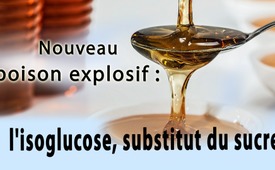 Nouveau poison explosif : l'isoglucose, substitut du sucre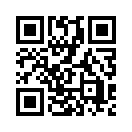 Dans l'UE le sucre conventionnel dans les produits alimentaires est de plus en plus remplacé par l'isoglucose américain. Plusieurs études montrent que cette substance différente provoque des maladies graves.Sans que le public ne le remarque, le sucre conventionnel présent dans les produits alimentaires de l'UE est remplacé par l'isoglucose américain. L'isoglucose, souvent déclaré comme sirop de fructose ou de glucose, est un sirop de sucre industriel produit artificiellement, utilisé dans le chocolat, le pain, les produits de boulangerie et les pâtes, les sucreries ou les sauces barbecue. 
Selon la chercheuse américaine Kathleen Page, de l'université de Yale, l'isoglucose est à l'origine de nombreux maux quotidiens, dont le diabète, l'obésité, les crampes abdominales, les nausées, les flatulences, la diarrhée ou les maux de tête.
Diverses études démontrent même comme conséquence le cancer, l'infertilité, la maladie d'Alzheimer, la maladie de Parkinson et la dépression. Des scientifiques de l'Université de Californie à Los Angeles ont découvert des altérations génétiques lors d'expériences sur des rats. La population doit-elle être délibérément rendue malade ou même délibérément réduite ?de ab.Sources:https://www.evidero.de/schaedlicher-maissirup

https://unsere-natur.net/neues-turbogift-isoglukose-aus-den-usa-still-und-heimlich-in-europa-zugelassen/Cela pourrait aussi vous intéresser:#Alimentation - www.kla.tv/Alimentation

#Sucre - Le sucre - www.kla.tv/Sucre

#SanteMedecine - Santé et médecine - www.kla.tv/SanteMedecineKla.TV – Des nouvelles alternatives... libres – indépendantes – non censurées...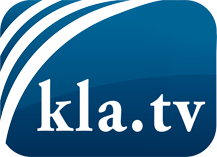 ce que les médias ne devraient pas dissimuler...peu entendu, du peuple pour le peuple...des informations régulières sur www.kla.tv/frÇa vaut la peine de rester avec nous! Vous pouvez vous abonner gratuitement à notre newsletter: www.kla.tv/abo-frAvis de sécurité:Les contre voix sont malheureusement de plus en plus censurées et réprimées. Tant que nous ne nous orientons pas en fonction des intérêts et des idéologies de la système presse, nous devons toujours nous attendre à ce que des prétextes soient recherchés pour bloquer ou supprimer Kla.TV.Alors mettez-vous dès aujourd’hui en réseau en dehors d’internet!
Cliquez ici: www.kla.tv/vernetzung&lang=frLicence:    Licence Creative Commons avec attribution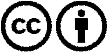 Il est permis de diffuser et d’utiliser notre matériel avec l’attribution! Toutefois, le matériel ne peut pas être utilisé hors contexte.
Cependant pour les institutions financées avec la redevance audio-visuelle, ceci n’est autorisé qu’avec notre accord. Des infractions peuvent entraîner des poursuites.